UNDERGRADUATE CURRICULUM COMMITTEE (UCC)
PROPOSAL FORM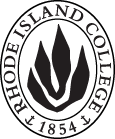 Cover page	scroll over blue text to see further important instructions: please read.N.B. DO NOT USE HIGHLIGHT, please DELETE THE WORDS THAT DO NOT APPLY TO YOUR PROPOSALALL numbers in section (A) need to be completed, including the impact ones.B.  NEW OR REVISED COURSES  DO NOT use highlight. Delete this whole page if the proposal does not include a new or revised course.D. SignaturesChanges that affect General Education in any way MUST be approved by ALL Deans and COGE Chair.Changes that directly impact more than one department/program MUST have the signatures of all relevant department chairs, program directors, and relevant dean (e.g. when creating/revising a program using courses from other departments/programs). Check UCC manual 4.2 for further guidelines on whether the signatures need to be approval or acknowledgement.Proposals that do not have appropriate approval signatures will not be considered. Type in name of person signing and their position/affiliation.Send electronic files of this proposal and accompanying catalog copy to curriculum@ric.edu and a printed or electronic signature copy of this form to the current Chair of UCC. Check UCC website for due dates.D.1. Approvals:   required from programs/departments/deans who originate the proposal.  may include multiple departments, e.g., for joint/interdisciplinary prposals. D.2. Acknowledgements: REQUIRED from OTHER PROGRAMS/DEPARTMENTS IMPACTED BY THE PROPOSAL. SIGNATURE DOES NOT INDICATE APPROVAL, ONLY AWARENESS THAT THE PROPOSAL IS BEING SUBMITTED.  CONCERNS SHOULD BE BROUGHT TO THE UCC COMMITTEE MEETING FOR DISCUSSIONA.1. Course or programSWRK 426 Creating Change through Social Work PracticeSWRK 426 Creating Change through Social Work PracticeSWRK 426 Creating Change through Social Work PracticeSWRK 426 Creating Change through Social Work PracticeReplacing A.2. Proposal typeCourse:  | revision Course:  | revision Course:  | revision Course:  | revision A.3. OriginatorScott MuellerHome departmentBachelor of Social Work Dept.Bachelor of Social Work Dept.Bachelor of Social Work Dept.A.4. Context and Rationale This proposal, aligned with a number of others to be considered, seeks to change course credit from 3 credits to 4 credits for this course.  Over the past 10 years or so that this course has been taught, we have increased the focus of this course on advanced therapeutic theory at the undergraduate level.  This course teaches both knowledge and skills. The move from 3 credits to 4 credits, will mirror dominant changes in the college, and will permit additional attention to the skills components of this course (e.g., application of theories of practice intervention, individual and family assessment and intervention planning).  No additional theories are being added.  Rather, the additional time will permit increased attention to student skill development, including the development of professional writing skills.  In addition, this proposal seeks to change the title to more accurately reflect course content.In consultation with the chair of the Undergraduate Curriculum Committee, no additional information is offered in sections B18 and B19, given that the focus of the additional time is on greater depth of coverage rather than the addition of new material.This proposal, aligned with a number of others to be considered, seeks to change course credit from 3 credits to 4 credits for this course.  Over the past 10 years or so that this course has been taught, we have increased the focus of this course on advanced therapeutic theory at the undergraduate level.  This course teaches both knowledge and skills. The move from 3 credits to 4 credits, will mirror dominant changes in the college, and will permit additional attention to the skills components of this course (e.g., application of theories of practice intervention, individual and family assessment and intervention planning).  No additional theories are being added.  Rather, the additional time will permit increased attention to student skill development, including the development of professional writing skills.  In addition, this proposal seeks to change the title to more accurately reflect course content.In consultation with the chair of the Undergraduate Curriculum Committee, no additional information is offered in sections B18 and B19, given that the focus of the additional time is on greater depth of coverage rather than the addition of new material.This proposal, aligned with a number of others to be considered, seeks to change course credit from 3 credits to 4 credits for this course.  Over the past 10 years or so that this course has been taught, we have increased the focus of this course on advanced therapeutic theory at the undergraduate level.  This course teaches both knowledge and skills. The move from 3 credits to 4 credits, will mirror dominant changes in the college, and will permit additional attention to the skills components of this course (e.g., application of theories of practice intervention, individual and family assessment and intervention planning).  No additional theories are being added.  Rather, the additional time will permit increased attention to student skill development, including the development of professional writing skills.  In addition, this proposal seeks to change the title to more accurately reflect course content.In consultation with the chair of the Undergraduate Curriculum Committee, no additional information is offered in sections B18 and B19, given that the focus of the additional time is on greater depth of coverage rather than the addition of new material.This proposal, aligned with a number of others to be considered, seeks to change course credit from 3 credits to 4 credits for this course.  Over the past 10 years or so that this course has been taught, we have increased the focus of this course on advanced therapeutic theory at the undergraduate level.  This course teaches both knowledge and skills. The move from 3 credits to 4 credits, will mirror dominant changes in the college, and will permit additional attention to the skills components of this course (e.g., application of theories of practice intervention, individual and family assessment and intervention planning).  No additional theories are being added.  Rather, the additional time will permit increased attention to student skill development, including the development of professional writing skills.  In addition, this proposal seeks to change the title to more accurately reflect course content.In consultation with the chair of the Undergraduate Curriculum Committee, no additional information is offered in sections B18 and B19, given that the focus of the additional time is on greater depth of coverage rather than the addition of new material.This proposal, aligned with a number of others to be considered, seeks to change course credit from 3 credits to 4 credits for this course.  Over the past 10 years or so that this course has been taught, we have increased the focus of this course on advanced therapeutic theory at the undergraduate level.  This course teaches both knowledge and skills. The move from 3 credits to 4 credits, will mirror dominant changes in the college, and will permit additional attention to the skills components of this course (e.g., application of theories of practice intervention, individual and family assessment and intervention planning).  No additional theories are being added.  Rather, the additional time will permit increased attention to student skill development, including the development of professional writing skills.  In addition, this proposal seeks to change the title to more accurately reflect course content.In consultation with the chair of the Undergraduate Curriculum Committee, no additional information is offered in sections B18 and B19, given that the focus of the additional time is on greater depth of coverage rather than the addition of new material.A.5. Student impactIncreased cost and better preparation for internship successIncreased cost and better preparation for internship successIncreased cost and better preparation for internship successIncreased cost and better preparation for internship successIncreased cost and better preparation for internship successA.6. Impact on other programs NoneNoneNoneNoneNoneA.7. Resource impactFaculty PT & FT: nonenonenonenoneA.7. Resource impactLibrary:nonenonenonenoneA.7. Resource impactTechnologynonenonenonenoneA.7. Resource impactFacilities:nonenonenonenoneA.8. Semester effectiveFall, 2018 A.9. Rationale if sooner than next Fall A.9. Rationale if sooner than next FallOld (for revisions only)Only include information that is being revised, otherwise leave blank (delete provided examples that do not apply)NewExamples are provided for guidance, delete the ones that do not applyB.1. Course prefix and number SWRK 426B.2. Cross listing number if anyB.3. Course title Creating Change through Social Work PracticeClinical Social Work: Theories/ ModelsB.4. Course description The process by which individuals create social change is exploredStudents focus on the theoretical bases for therapeutic change and their application with diverse and marginalized individuals and families. Content explores best practice strategies for strengths-based relationships in multiple settings.B.5. Prerequisite(s)B.6. OfferedFall  Fall  B.7. Contact hours 34B.8. Credit hours34B.9. Justify differences if anyB.10. Grading system Letter grade  Letter grade  B.11. Instructional methodsLecture  | Small group Lecture  | Small group B.12.CategoriesRequired for major/minor   Required for major/minor  B.13. Is this an Honors course?NONOB.14. General EducationN.B. Connections must include at least 50% Standard Classroom instruction.NO  |category:NO |category:B.15. How will student performance be evaluated?B.16. Redundancy statementn/aB. 17. Other changes, if anyB.18. Course learning outcomes: List each one in a separate rowProfessional Org.Standard(s), if relevantHow will each outcome be measured?No changesNo changesClick Tab from here to add rowsB.19. Topical outline: Do NOT insert whole syllabus, we just need a two-tier outlineB.19. Topical outline: Do NOT insert whole syllabus, we just need a two-tier outlineB.19. Topical outline: Do NOT insert whole syllabus, we just need a two-tier outlineTopic 1Subtopic 1aSubtopic 1b   etc.2)   Topic 2 etc.Topic 1Subtopic 1aSubtopic 1b   etc.2)   Topic 2 etc.Topic 1Subtopic 1aSubtopic 1b   etc.2)   Topic 2 etc.NamePosition/affiliationSignatureDateWendy BeckerChair of Bachelor of Social Work Dept.Sue PearlmutterDean of the School of Social WorkTab to add rowsNamePosition/affiliationSignatureDateTab to add rows